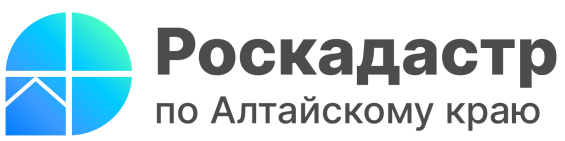 ПРЕСС-РЕЛИЗ01.04.2024Найти кадастрового инженера стало прощеС 2023 года функционирует Электронная платформа кадастровых работ, которая позволяет потенциальным заказчикам найти кадастрового инженера, а кадастровым инженерам – разместить о своих услугах соответствующую информацию.  Здесь же на платформе можно подать заявку на подготовку межевого или технического плана, акта обследования, заключить договор подряда на выполнение кадастровых работ.Электронная платформа кадастровых работ интегрирована с официальным сайтом Росреестра и Единым порталом государственных и муниципальных услуг. Платформа предоставляет физическим и юридическим лицам доступ к услуге по выполнению кадастровых работ и позволяет пользователям выполнять следующие операции:- формировать заказ на выполнение кадастровых работ и направлять его на рассмотрение кадастровым инженерам по территориальному принципу;- просматривать список кадастровых инженеров  с возможностью выбора исполнителя работ;- использовать специализированный чат при общении заказчика и исполнителя об условиях выполнения кадастровых работ;- формировать в автоматическом режиме на основе типовой формы и подписывать договора подряда в электронном виде;- проводить оплату выполненных работ.Используя платформу можно подать заявку на подготовку межевого или технического плана, акта обследования.Кадастровому инженеру - исполнителю работ сервис также предоставляет ряд преимуществ:- ведение профессионального профиля;- поиск заказа по определенным параметрам;- оперативное направление и согласование с заказчиком работ итоговых документов.На платформе стороны могут договориться о выполнении работ по системе аванса либо постоплаты, согласовать свой текст договора подряда и подписать его в электронном виде. Воспользоваться сервисом могут физические и юридические лица, кадастровые инженеры. Для начала работы необходимо перейти по адресу epkr.rosreestr.ru или набрать в поиске браузера «Электронная платформа кадастровых работ». Для входа используется учетная запись портала Госуслуг.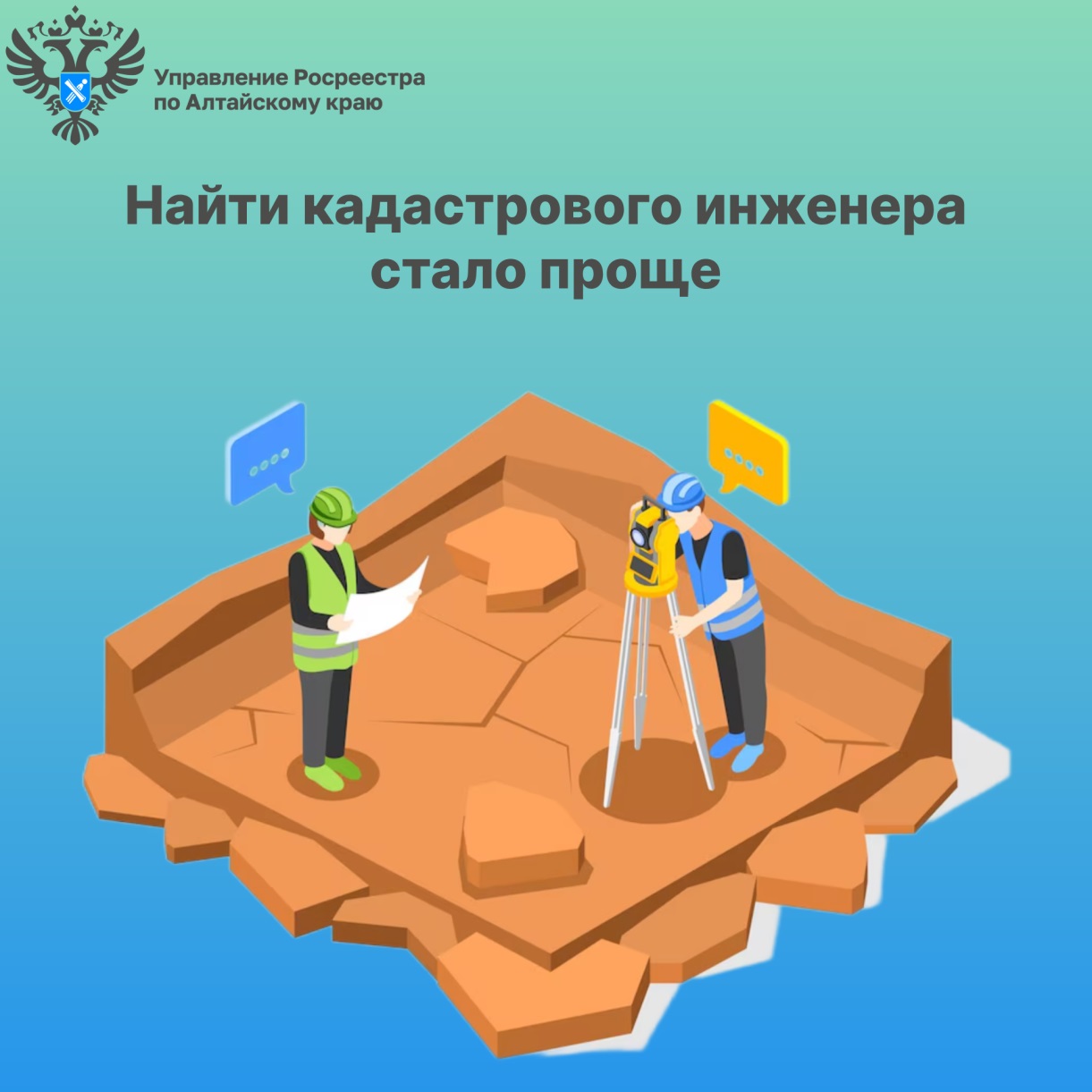 Материал подготовлен филиалом ППК «Роскадастр» по Алтайскому краюОфициальная страница в соц. сети: https://vk.com/kadastr22